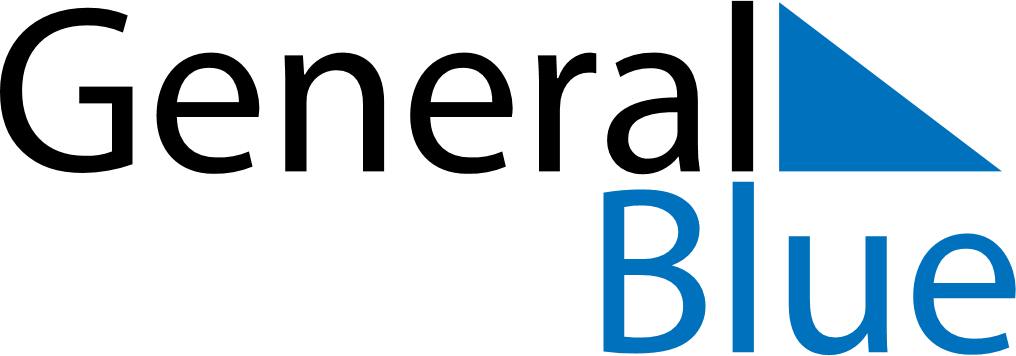 October 2030October 2030October 2030October 2030South KoreaSouth KoreaSouth KoreaMondayTuesdayWednesdayThursdayFridaySaturdaySaturdaySunday1234556National Foundation Day7891011121213Hangul Day1415161718191920212223242526262728293031